муниципальное автономное дошкольное образовательное учреждение«Детский сад № 1 комбинированного вида»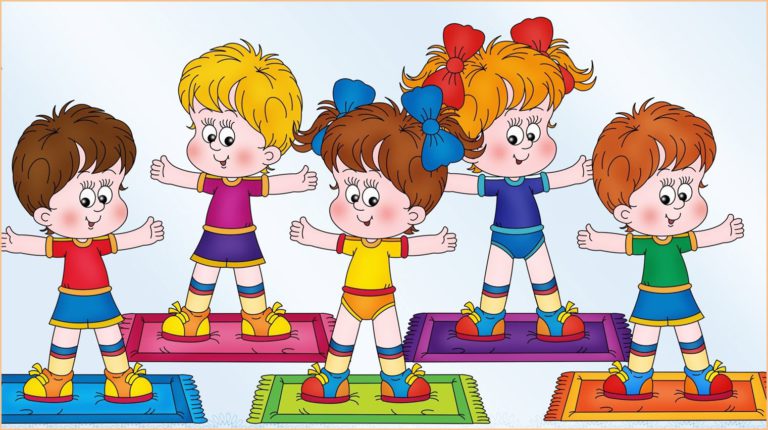 г. Петропавловск-Камчатскийсентябрь 2021годПаспорт физкультурного залаОбщие сведенияПолное наименование учреждения – муниципальное автономное дошкольное образовательное учреждение «Детский сад № 1 комбинированного вида» Техническая характеристика физкультурного зала:  Площадь спортзала   S –  87 кв.м.- высота 2,7 м.- ширина 6,5м.- длина 12м. Освещенность: светопроёмы /окна/ – 2 искусственная  – 9 люминесцентных ламп. Пол  –  линолеум, сверху половое покрытие. Отопление  – централизованное.Цель – развитие физических качеств и оздоровление детей дошкольного возраста. Посещающие: дети детского сада, педагоги, родители. В спортивном зале проводятся: утренняя гимнастика; физкультурные занятия; индивидуальная работа,совместная деятельность,праздники и развлечения,  просмотр театрализованных представлений и спектаклей;тренировки спортивной секции киокусенкай каратэ-до. Документация инструктора по физкультуре.Нормативно-правовая документация- график работы;- расписание занятий;- табель посещаемости детей;- акт-разрешение проведения занятий в физкультурном зале; - акт испытания спортивного инвентаря;- должностная инструкция;- инструкция по охране труда;- инструкция по правилам оказания первой помощи;- Конвенция ООН о правах ребёнка;- Концепция дошкольного воспитания;- Закон об основных гарантиях прав ребёнка в Российской Федерации Федеральный закон;- Приказ Минобразования России, Минздрава России, Госкомспорта России и президиума     РАО от 23.05.2002 № 11/9/6/5 «О совершенствовании процесса физического воспитания     в образовательных учреждениях Российской Федерации»;- Методические рекомендации о взаимодействии образовательного учреждения с семьей.       Извлечение из Письма Министерства образования Российской Федерации т 31.10.2001г.   № 90/30-16;- Письмо Министерства Образования Российской Федерации от 06.09.2002г. № 18-52-1645/18-17;- Федеральный закон Российской Федерации О физической культуре и спорте в    российской Федерации.- Устав МАДОУ № 1 комбинированного вида;- Типовое положение.- Сан ПиН. 1.2. Перечень методических материалов для организации НОД «Физкультура»- Перспективный план.- Комплексно-тематическое планирование.- Календарный план.- План индивидуальной работы.- Табель посещаемости.- Работа с педагогами.- Работа с родителями.- Мониторинг.- Праздники и развлечения.- Сюжетные занятия.- Картотеки:  -подвижные игры;  -русские народные подвижные игры;  - массаж;  - специальные и игровые упражнения по профилактике плоскостопия;-  Фонотека аудио кассет и СД- дисков. - Паспорт физкультурного зала.- Папка по самообразованию.1.3. Методическая литература.-Примерная общеобразовательная Программа дошкольного образования «От рождения до школы»/Под ред. Н.Е.Векраксы, Т.С.Комаровой, М.А. Васильевой  «МОЗАИКА-СИНТЕЗ»,2014- Физическая культура в детском саду.  Младшая группа.  Пензулаева Л. И. 2014 «МОЗАИКА-СИНТЕЗ»,2014 - Физическая культура в детском саду.  Средняя группа.  Пензулаева Л. И. 2014 «МОЗАИКА-СИНТЕЗ»,2014- Физическая культура в детском саду.  Старшая группа.  Пензулаева Л. И. 2014 «МОЗАИКА-СИНТЕЗ»,2014- Физическая культура в детском саду.  Подготовительная к школе группа.  Пензулаева Л. И. 2014 «МОЗАИКА-СИНТЕЗ»,2014- Сборник подвижных игр. Э.Я. Степаненкова «МОЗАИКА-СИНТЕЗ»,2014- Анисимова Т.Г. «Формирование правильной осанки и коррекция плоскостопия у дошкольников». Волгоград, 2004 год.-Аленькин П.Ф. «Массаж и движение». - Екатеринбург,Средне -Уральское книжное издательство, 1992 год.-Вренник Е.Н. «Физкультурно-оздоровительные занятия с детьми 5-7 лет» М.: ТЦ Сфера, 2006 год.-Красикова А.С. «Профилактика и лечение плоскостопия». М.: 2002 год.-Старковская В.Л. «300 подвижных игр для оздоровления детей от 1 года до 14 лет» М.: Новая школа, 1994 год.-  Ефименко Н. Е. Театр физического развития и оздоровления. 1999 г.-  И.Сергеев. Профилактика плоскостопия// Дошкольное воспитание. – 1985 -Занимательная физкультура в детском саду. К.К.Утробина , ООО «Гном» 2008-Оздоровительная гимнастика в ДОУ Е.И.Подольская. Издательство «Учитель» 2012- Развивающая педагогика оздоровления. В. Т. Кудрявцев, Б. Б. Егоров. -Физкультурные занятия с детьми раннего возраста. М. Ф. Литвинова. - Оздоровительная гимнастика в ДОУ. Е. И. Подольская. -Комплексы ОРУ и подвижных игр на свежем воздухе. Ю. А. Кириллова. -Движение день за днем. М. А. Рунова Линка –Пресс. Москва 2007г. 1 .Радость движения. М. А. Рунова. Москва. 2004г. -Двигательная активность ребенка в детском саду. Мозаика – Синтез. Москва 2000г.  -Здоровьеформирующиее физическое развитие. Развивающие программы для детей 5-6 лет. Владос. 2001г. .-Движение+Движение. В. А. ШишкинаПросвящение. Моск-ва 1992г.  Физкультурно-оздоровительная работа в ДОУ. И. М. Воротилкина. -Е. Н. Вавилова. Развитие основных движений у детей.  Дифференцированные занятия по физкульту-ре. М. А. Рунова - Учите бегать, прыгать, метать. Е. Н. Вавилова. - Сюжетные физкультурные занятия. М. Ю. Картушина. - Физкультурные занятия на возду-хе. В. Г. Фролов. Г. П. Юрко. - Сценарии оздоровительных досугов в ДОУ. М. Ю. Картушина. -Навстречу олимпиаде (физкультурные досуги для детей старшего дошкольного возраста. Ю.А. Кириллова 2014. - Диск «Дошкольное развитие», издательство «Учитель».-Диск «На зарядку становись!2. Материальная база 2.1. Мебель.1. Шкаф книжный 2. Стол письменный3. Стул4. Скамейка2.2 Девайсы1. Интерактивная доска2. Проектор3. Магнитофон4. Ноутбук5. Мегафон2.3. Физкультурное оборудование № п/пНаименованиеКоличество 1Гимнастическая стенка 2 пролета2Батут23Мат 24Комплекс спортивный14Контейнер для спортинвентаря15Доска гладкая с зацепами26Набор игровой «Спортивный с брусом»27Гимнастическая скамейка48Комплект стоек для прыжков29Мяч гимнастический  (с ушками)910Дорожка для подлезания «Радуга»211Дорожка координационная (деревянная)212Дорожка координационная (со следами)213Змейка-шагайка214Дорожка массажная (ребристая)215Дорожка массажная (камешки)316Мяч массажный4317Мяч (d-5см.)7018Мяч баскетбольный2219Мяч волейбольный620Мяч футбольный321Туннель-труба 222Медицинбол 0,5 кг.323Мяч детский6324Скакалка 1525Мягкие кубики «Азбука»126Мягкие модули «Теремок»127Палка гимнастическая3028Кольцеброс 829Щит с баскетбольным кольцо 230Диск «Здоровье»1031Лыжи деревянные2032Лыжи беговые с ботинками 433Бубен 134Секундомер 135Насос для мячей136Самокат 437Канат 138Шнур 10 м.239Шнур 5м.140Шнур короткий 1041Кочки массажные 842Массажеры для ног643Конус для разметки1044Обручи (d-54см.)3545Обручи (d-60см.)546Обручи (d-75см.)547Обруч плоский (d-50см.)1848Обруч плоский (d-60см.)1049Кегли 4050Кубики 4051Ленточки 5052Флажки  цветные8053Султанчики2554Мешочки с грузом масса 150гр.3055Мешочки с грузом масса 200гр.3056Парашют игровой257Сетка для игры в бадминтон158Ракетки для игры в бадминтон2659Координационная лестница 6 м.260Мешочки с грузом 150г. цветные16